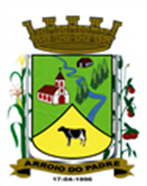 ESTADO DO RIO GRANDE DO SULMUNICÍPIO DE ARROIO DO PADREGABINETE DO PREFEITOPROJETO DE LEI Nº 96, DE 08 DE JULHO DE 2021.Autoriza o Município de Arroio do Padre a celebrar convênio com o Estado do Rio Grande do Sul, através da SAAM – Secretaria de Articulação E Apoio aos Municípios, para implementação do Programa Pavimenta.Art. 1º A presente Lei autoriza o Município de Arroio do Padre a celebrar convênio com o Estado do Rio Grande do Sul, através do SAAM – Secretaria de Articulação e Apoio ao Municípios, para implementação do Programa Pavimenta.Art. 2º O Programa Pavimenta tem por objetivo realizar as análises técnicas para futuras parcerias entre o Estado e os Municípios para a realização de determinadas obras de infraestrutura, por meio da pavimentação de qualidade, seja de pedras irregulares, seja asfáltica, proporcionando níveis satisfatórios de segurança, velocidade e economia na circulação e no transporte de mercadorias e pessoas, inclusive no acesso a serviço público e conforme informado pela Secretaria concedente a pavimentação poderá também ser do tipo unistein.Parágrafo Único: O Município de Arroio pretende aderir o Programa Pavimenta, previsto no Eixo B, do Edital PP/RS Nº 001/2021/SAAM que, dispõe sobre a análise da viabilidade e celebração de Termo de Convênio para a realização de investimento em obras de infraestrutura. Art. 3º O projeto a ser apresentado pelo Município de Arroio do Padre será de R$ 1.100.000,00 (hum milhão e cem mil reais).§ 1º Do valor estipulado no caput deste art., R$ 1.000.000,00 (hum milhão de reais) será proveniente do Governo do Estado do Rio Grande do Sul, com vinculo ao Programa Pavimenta.§ 2º Servirão de contrapartida a implementação do Programa Pavimenta em nível local, recursos financeiros do Município de Arroio do Padre no valor de R$ 100.000,00 (cem mil reais).Art. 4º Demais obrigações a serem suportadas pelas partes na execução do objeto serão fixados no respectivo convênio.Art. 5º As despesas decorrentes da aplicação prática desta Lei correrão por dotações orçamentárias próprias a serem consignadas ao orçamento municipal vigente. Art. 6º Esta Lei entra em vigor na data de sua publicação.      Arroio do Padre, 08 de julho de 2021.Visto técnico:Loutar PriebSecretário de Administração, Planejamento, Finanças, Gestão e Tributos.                                     Rui Carlos PeterPrefeito Municipal